Autor: Veronika KopřivováVideo:1) Klima Prahy2) Potok Botič3) Praha a klimatické změnyKLIMA PRAHYPodnebí v Praze je mírné, město náleží do teplé podnebné oblasti. Mezi jednotlivými částmi města však mohou existovat výrazné rozdíly. Tato rozmanitost je dána rozdíly v nadmořské výšce, ale také takzvaný tepelným ostrovem města, který významně ovlivňuje městské klima.1) Na základě informací ve videu 1 vysvětlete, co je to tepelný ostrov města. Jak vzniká? Jak se projevuje? Jak může negativně ovlivňovat život ve městě?VODNÍ TOKYPraha leží na řece Vltavě, která městem protéká v délce 30 km. Jejím největším přítokem na území města je řeka Berounka. Dále bychom v Praze našli asi 100 potoků, jejichž celková délka činí 357 km. Mezi největší pražské potoky patří Botič, Dalejský, Kunratický, Litovicko-Šárecký, Lipanský, Rokytka a Říčanka. Druhým největším přítokem Vltavy na území Prahy je po Berounce potok Botič.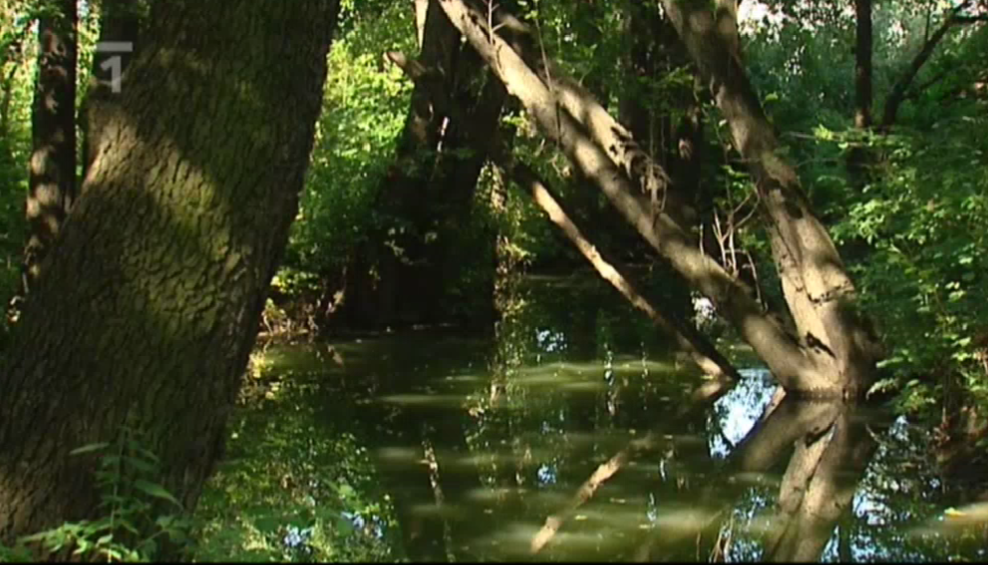 Odpovězte na následující otázky týkající se potoka Botič. Správnost svých odpovědí si následně ověřte při sledování videa 2.Ve kterých čtvrtích Prahy můžeme na potok Botič narazit?Karlín, Vysočany, ProsekHostivař, Záběhlice, VršoviceSmíchov, Hlubočepy, ŘepyVe kterých místech se potok Botič vlévá do Vltavy?u železničního mostu na Výtoniv Libni u Libeňského ostrovav LahovicíchČást toku Botiče je chráněna jako přírodní památka. Co je předmětem ochrany této přírodní památky?pramen potoka Botičostrovy na Botičimeandry Botiče